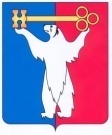 АДМИНИСТРАЦИЯ ГОРОДА НОРИЛЬСКАКРАСНОЯРСКОГО КРАЯПОСТАНОВЛЕНИЕ20.12.2019	г.Норильск	     № 612	В целях урегулирования отдельных вопросов осуществления должностными лицами Администрации города Норильска полномочий, ПОСТАНОВЛЯЮ:Внести в постановление Администрации города Норильска от 14.01.2010 № 02 «О распределении полномочий между должностными лицами Администрации города Норильска» (далее – Постановление) следующее изменение:По тексту приложений №№ 1, 3, 7 к Постановлению слова ««Транспортно-обслуживающий комплекс»,» исключить.В приложении № 3 к Постановлению:1.2.1. пункт 1 дополнить абзацем следующего содержания:«- определению границы прилегающих территорий, на которых не допускается розничная продажа алкогольной продукции в соответствии с Федеральным законом от 22.11.1995 № 171-ФЗ «О государственном регулировании производства и оборота этилового спирта, алкогольной и спиртосодержащей продукции и об ограничении потребления (распития) алкогольной продукции.»;1.2.2. абзац третий пункта 3 после слов ««Управление муниципальных закупок»» дополнить словами «, муниципального казенного учреждения «Управление потребительского рынка и услуг», муниципального казенного учреждения «Управление земельных и имущественных отношений»»;1.2.3. дополнить пункт 3 абзацем следующего содержания:«- обществ с ограниченной ответственностью, единственным участником которых является Администрация города Норильска (за исключением предметов контроля, отнесенных к компетенции других заместителей Главы города Норильска);»;1.2.4. пункт 5 изложить в следующей редакции:«5. Выдает разрешения:- подтверждающее согласие на отказ структурного подразделения Администрации города Норильска от права постоянного (бессрочного) пользования, безвозмездного (срочного) пользования земельным участком (частью земельного участка);-  на право организации розничного рынка;- на размещение нестационарных торговых объектов в дни проведения общегородских мероприятий на территории муниципального образования город Норильск.»;1.2.5. дополнить пунктом 6 следующего содержания:«6. Обеспечивает осуществление функций организатора ярмарок, организуемых Администрацией города Норильска на территории муниципального образования город Норильск, в соответствии с Федеральным законом от 28.12.2009 № 381-ФЗ «Об основах государственного регулирования торговой деятельности в Российской Федерации».»;1.2.6. дополнить новым пунктом 10 следующего содержания:«10. Согласовывает закупки муниципальных унитарных предприятий, совершаемые в рамках Федерального закона от 18.07.2011 № 223-ФЗ «О закупках товаров, работ, услуг отдельными видами юридических лиц», не предусмотренные планом закупок, стоимость которых превышает 500000 руб. по одному договору, в части целесообразности осуществления закупок.»;1.2.7.  пункт 10 считать пунктом 11;1.2.8. пункт 11 считать пунктом 12 и изложить его в следующей редакции:«12. Для выполнения указанных в пунктах 1 - 11 настоящего приложения полномочий заместителю Главы города Норильска по собственности и развитию предпринимательства подчиняются следующие структурные подразделения Администрации города Норильска:- Управление имущества Администрации города Норильска;- Управление по градостроительству и землепользованию Администрации города Норильска.»;1.2.9. пункты 12 – 14 считать пунктами 13 – 15 соответственно.1.3. 	В приложении № 7 к Постановлению:1.3.1. в абзаце третьем пункта 3 слова «муниципального бюджетного  учреждения» заменить словами «контроля деятельности муниципального бюджетного  учреждения»;1.3.2. абзац третий пункта 3 после слова ««Норильскавтодор»» дополнить словами «, «Управление жилищно-коммунального хозяйства»»;1.3.3. дополнить пунктом 5 следующего содержания:«5. Утверждает проекты организации дорожного движения, разрабатываемые для автомобильных дорог местного значения либо их участков, для иных автомобильных дорог либо их участков, расположенных в границах муниципального образования город Норильска на период их эксплуатации, на период введения временных ограничения или прекращения движения транспортных средств по ним на срок, превышающий сутки (в том числе, в случаях, предусмотренных частью 12 статьи 18 Федерального закона от 29.12.2017 № 443-ФЗ «Об организации дорожного движения в Российской Федерации и о внесении изменений в отдельные законодательные акты Российской Федерации», а также проекты организации дорожного движения в случаях проведения строительных, ремонтных и иных работ, влияющих на движение транспортных средств, в том числе при строительстве, реконструкции и ремонте объектов инженерной инфраструктуры, не связанных с объектами капитального строительства), для маршрутов или участков маршрутов движения крупногабаритных транспортных средств в порядке, установленном действующим законодательством РФ.»;1.3.4. дополнить пунктом 9 следующего содержания:«9. Согласовывает закупки муниципальных унитарных предприятий, совершаемые ими в рамках Федерального закона от 18.07.2011 № 223-ФЗ «О закупках товаров, работ, услуг отдельными видами юридических лиц», не предусмотренные планом закупок, стоимость которых превышает 500000 руб. по одному договору, в части целесообразности осуществления закупок.»;1.3.5. абзац третий пункта 11 исключить;1.3.6. по тексту пункта 14 слова «план закупок» исключить.1.4. В приложении № 10 к Постановлению:1.4.1 дополнить пунктом 17 следующего содержания:«17. Издает распоряжения Администрации города Норильска о введении временного ограничения или прекращения движения транспортных средств по автомобильным дорогам муниципального образования город Норильск, расположенным в границах территории поселка Снежногорск, в случаях, предусмотренных действующим законодательством.».2. Заместителю Главы города Норильска по собственности и развитию предпринимательства, заместителю Главы города Норильска по городскому хозяйству в месячный срок со дня вступления в силу настоящего постановления обеспечить подготовку проектов муниципальных правовых актов, направленных на реализацию возложенных на них полномочий.3. Опубликовать настоящее постановление в газете «Заполярная правда» и разместить на официальном сайте муниципального образования город Норильск.Глава города Норильска		Р.В. АхметчинО внесении изменений в постановление Администрации города Норильска от 14.01.2010 № 02